Орган издания Администрация Лапшихинского сельсоветаЛапшихинский вестникИНФОРМАЦИОННЫЙ ЛИСТ 06 февраля  2023 г.  № 5   ПРОЕКТ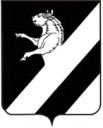 КРАСНОЯРСКИЙ  КРАЙ АЧИНСКИЙ  РАЙОН                                                                      АДМИНИСТРАЦИЯ ЛАПШИХИНСКОГО СЕЛЬСОВЕТАПОСТАНОВЛЕНИЕ2023 г.                                                                                                                                                                                        № 0-ПГутверждении Плана работы администрации  Лапшихинского  сельсовета по противодействию коррупции  на 2023  годВ соответствии со статьями  2, 5 Федерального закона от 25.12.2008    № 273-ФЗ "О противодействии коррупции", статьями 5, 8 Закона Красноярского края от 07.07.2009 № 8-3610 «О противодействии коррупции в Красноярском крае», руководствуясь статьями 14,17 Устава Лапшихинского  сельсовета, ПОСТАНОВЛЯЮ:    1. Утвердить план работы администрации  Лапшихинского  сельсовета по противодействию коррупции  на 2023 год, согласно приложению. 2. Контроль  исполнения настоящего постановления отставляю за собой.	3. Постановление вступает в силу после официального опубликования в информационном листе «Лапшихинский вестник» и подлежит размещению на официальном сайте в сети «Интернет» по адресу: https//lapshiha.ru.Глава Лапшихинского сельсовета 						О.А. ШмырьУтвержден постановлением администрацииЛапшихинского сельсоветаот 00.00.2023 № 00-ПГПЛАНработы администрации  Лапшихинского  сельсовета по противодействию коррупции  на 2023 год	№ п/пнаименование мероприятийсрок исполненияисполнитель1. Мероприятия по правовому обеспечению противодействия коррупции1. Мероприятия по правовому обеспечению противодействия коррупции1. Мероприятия по правовому обеспечению противодействия коррупции1. Мероприятия по правовому обеспечению противодействия коррупции11.Дальнейшее совершенствование нормативно-правовой базы, обеспечивающей противодействие коррупции и осуществление контроля за исполнением муниципальных нормативных правовых актовВ течении годаГлава сельсовета12.Продолжить работу по обобщению изложенных в актах прокурорского реагирования нарушений законодательства о муниципальной службе, а также выявленных факторов коррупциогенности в муниципальных правовых актахПостоянноГлава сельсовета13.Проведение мониторинга качества предоставления муниципальных услуг, выработка предложений по повышению качества предоставления муниципальных услугВ течении годаСпециалисты администрации14.Своевременное обновление и наполнение тематического раздела «противодействие коррупции» на официальном сайте Лапшихинского сельсовета Ачинского района  Красноярского краяПостоянноСпециалист администрации15.Антикоррупционная экспертиза нормативных правовых актов и проектов нормативных правовых актовПостоянноСпециалистадминистрации16.С целью обеспечения снижения коррупциогенности нормативных актов и проектов нормативных актов обеспечивать в них указание на бесплатность оказания муниципальных услуг и предоставления информации, за исключением случаев их платности, прямо предусмотренных действующим законодательством постоянно Специалистадминистрации2. Организация взаимодействия с  организациями, СМИ, населением2. Организация взаимодействия с  организациями, СМИ, населением2. Организация взаимодействия с  организациями, СМИ, населением2. Организация взаимодействия с  организациями, СМИ, населением21.С целью обеспечения открытости информации о деятельности администрации сельсовета, обеспечить осуществление общественно контроля за деятельностью администрации сельсовета, путем опубликования (обнародования) информации о деятельности администрации сельсовета. постоянноСпециалистадминистрации22.Информирование населения об актуальных вопросах антикоррупционной деятельностиПостоянноАдминистрация сельсовета23.Проведение мониторинга коррупционных проявлений посредством анализа жалоб и обращений граждан и организаций, а также публикаций в средствах массовой информации, своевременное их рассмотрение и принятие мер по указанным фактамПостоянноАдминистрация сельсовета24.Представление органами местного самоуправления в средства массовой информации для опубликования материалов, которые раскрывают содержание принимаемых мер по противодействию коррупции и мотивы принятия таких мер, показывают отрицательное влияние коррупции на жизнь каждого человекаПостоянноЗаместитель Главы сельсовета3. Противодействие коррупции при прохождении  муниципальной службы3. Противодействие коррупции при прохождении  муниципальной службы3. Противодействие коррупции при прохождении  муниципальной службы3. Противодействие коррупции при прохождении  муниципальной службы31.Контроль за своевременностью предоставления сведений о доходах, расходах, об имуществе и обязательствах имущественного характера муниципальными служащими. Организация размещения сведений на официальном сайте администрации сельсоветаАпрель-майГлава сельсовета,Заместитель Главы сельсовета32.Разработка комплекса  организационных и разъяснительных  мер по соблюдению муниципальными служащими ограничений и запретов, установленных в целях противодействия коррупции, в том числе ограничений, касающихся получения подарковПостоянноАдминистрация сельсовета33.Проведение учебных семинаров  по вопросам противодействия коррупции с муниципальными служащимиежеквартально Глава сельсовета34.Проведение  обязательных вводных семинаров по вопросам противодействия коррупции (основные обязанности, запреты, ограничения, требования к служебному поведению, налагаемые на муниципального служащего) для граждан, впервые поступивших на муниципальную службу. в течение 15 к.д. с момента поступления гражданина на должность муниципальной службыГлава сельсовета35.Разъяснение муниципальным служащим, увольняющимся с муниципальной службы, чьи должности включены в перечень должностей муниципальной службы в администрации Лапшихинского сельсовета, об обязанности предусмотренной частью 4 статьи 12 Федерального закона от 25.12.2008 № 273-ФЗ «О противодействии коррупции» при увольнении муниципального служащегоГлава сельсовета36.Проведение работы по выявлению случаев возникновения конфликта интересов, одной из сторон которого являются лица, замещающие муниципальные должности и принятие мер по предотвращению и урегулированию конфликта интересовВ течении годаКомиссия по соблюдению требований к служебному поведе-нию муниципальных служащих и урегулированию конфликта интересов37.Проведение работы по выявлению случаев возникновения конфликта интересов, одной из сторон которого являются муниципальные служащие, и принятие предусмотренных законодательством Российской Федерации мер по предотвращению и урегулированию конфликта интересовВ течение годаКомиссия по соблюдению требований к служебному поведе-нию муниципальных служащих и урегулированию конфликта интересов38.Организация проведения мероприятий по формированию у служащих негативного отношения к дарению подарков этим служащим в связи с их должностным положением или в связи с  исполнением ими  служебных обязанностейПостоянноКомиссия по соблюдению требований к служебному поведе-нию муниципальных служащих и урегулированию конфликта интересов39.Анализ информации, поступающей от лиц, замещающих муниципальные должности, и муниципальных служащих администрации Лапшихинского сельсовета о доходах и расходах в соответствии с антикоррупционным законодательством в течение месяца после окончания срока подачи сведений, установленного действующим законодательствомГлава сельсовета, Заместитель Главы сельсовета, комиссия по соблюдению требований к служебному поведе-нию муниципальных служащих и урегулированию конфликта310.Ведение работы по регистрации уведомлений, поступающих от муниципальных служащих  представителю нанимателя (работодателю) о фактах обращения к нему в целях склонения к совершению коррупционных правонарушенийпостоянноЗаместитель Главы сельсоветаЛапшихинский вестник Адрес издателя:С. Лапшиха, ул. Советская, дом 8Т.: 96-3-36Учредитель: администрация Лапшихинского сельсоветаОтветственный за издание: Пергунова Татьяна ВладимировнаИсполнитель: Т.В. ПергуноваЛапшихинский вестник Адрес издателя:С. Лапшиха, ул. Советская, дом 8Т.: 96-3-36Информационный лист «Лапшихинский вестник» утвержден Решением Лапшихинского сельского Совета депутатов от 01.07.2009г. №2-40Р  Тираж 20 экз. Распространяется бесплатноИнформационный лист «Лапшихинский вестник» утвержден Решением Лапшихинского сельского Совета депутатов от 01.07.2009г. №2-40Р  Тираж 20 экз. Распространяется бесплатно